COOKIE MONSTER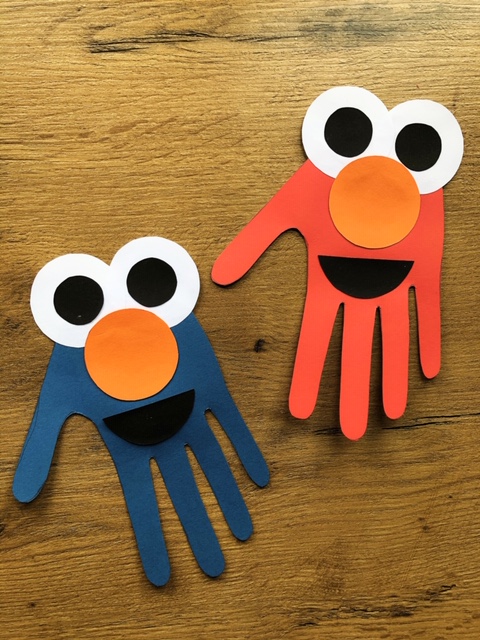 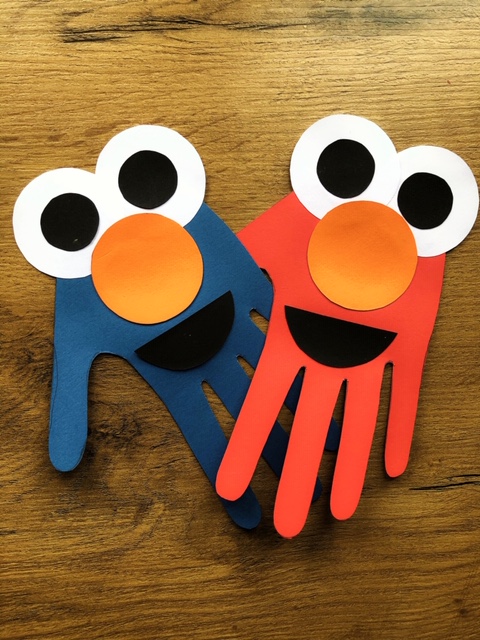 Materiały potrzebne do wykonania: Klej,Nożyczki,Ołówek,Kartki z bloku papierów kolorowych – biała, czerwona, czarna i pomarańczowa . Krok 1…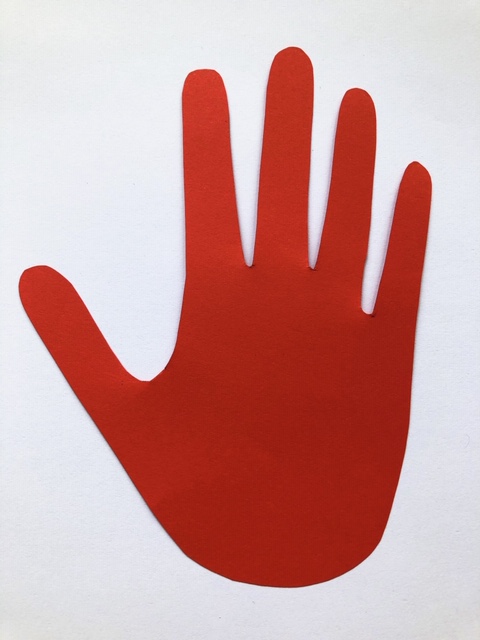 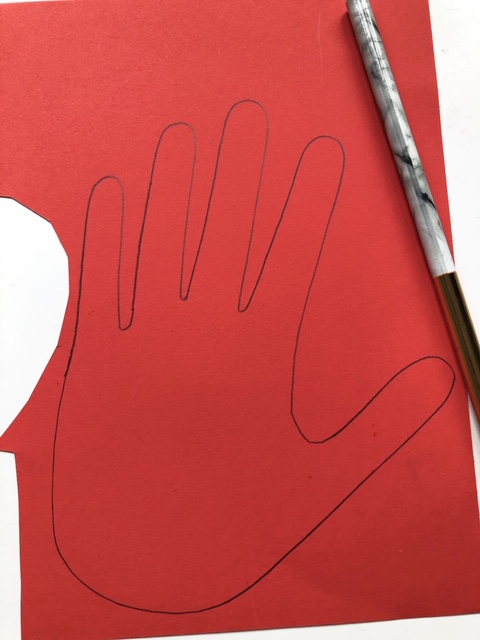 Na czerwonej kartce, odrysowujemy swoją dłoń ołówkiem.Wycinamy narysowaną dłoń nożyczkami.Krok 2…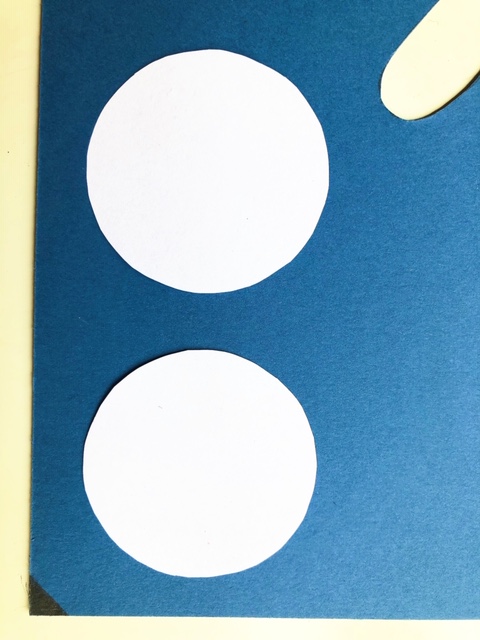 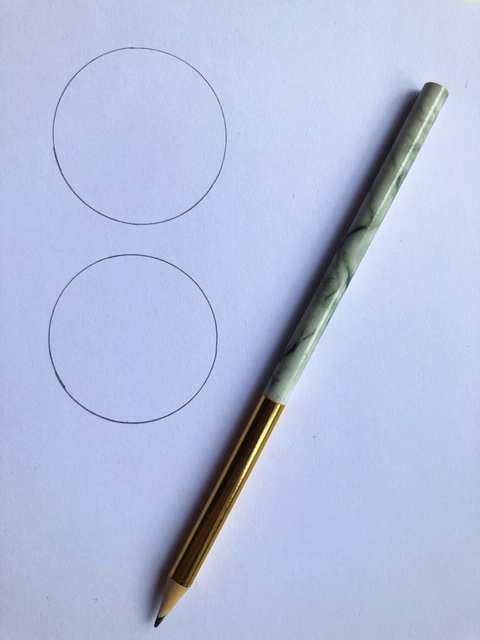 Na białej kartce rysujemy dwa kółka ( średnica koła ok. 3 cm).Wycinamy narysowane kółka nożyczkami.Krok 3…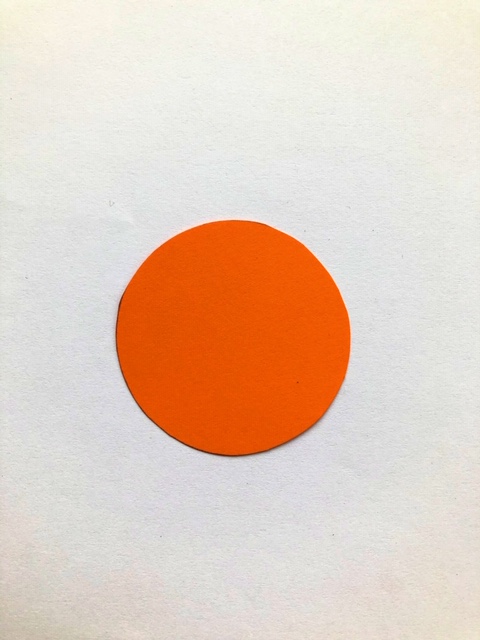 Z czarnego papieru wycinamy dwa kółka ( średnica koła ok. 1 cm) oraz buzię.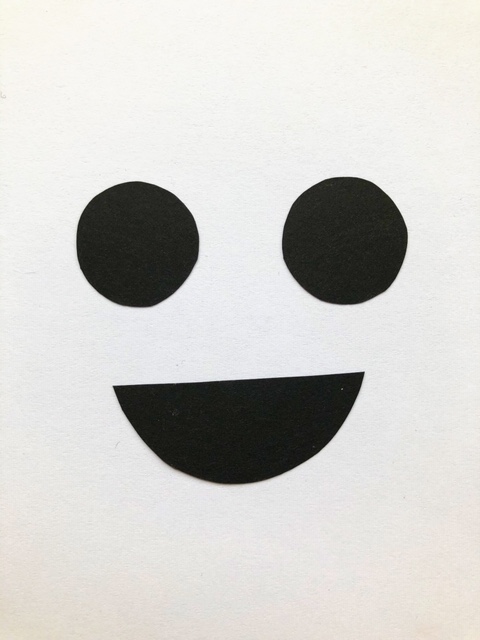 Z pomarańczowego papieru wycinamy kółko ( średnica koła ok. 3 cm).Krok 4…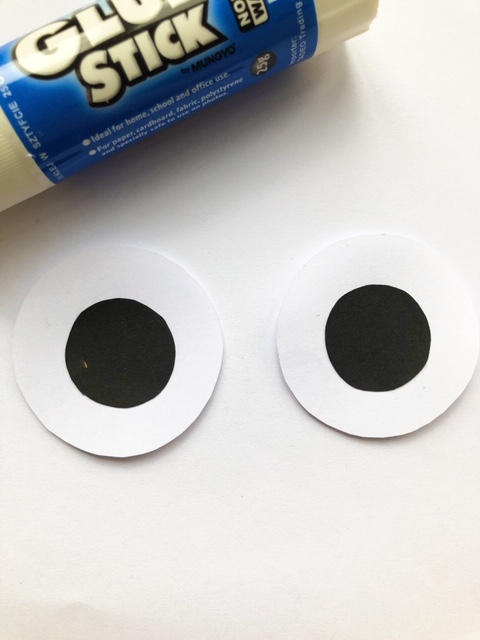 Na sam środek białych kółek, przyklejamy czarne kółka.Krok 5…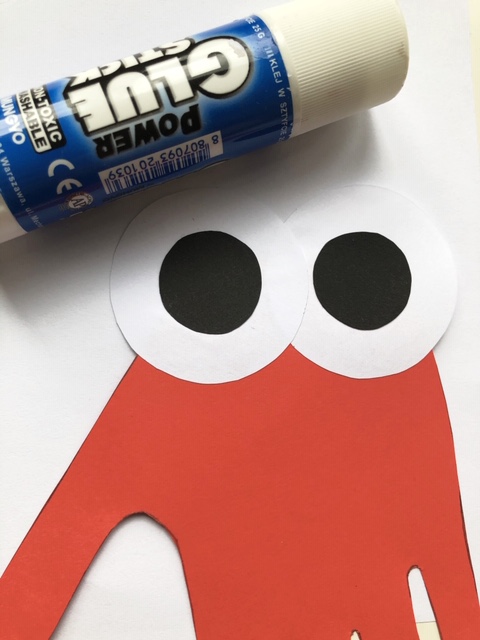 Oczy przyklejamy klejem we wskazanym na zdjęciu miejscu.Krok 6…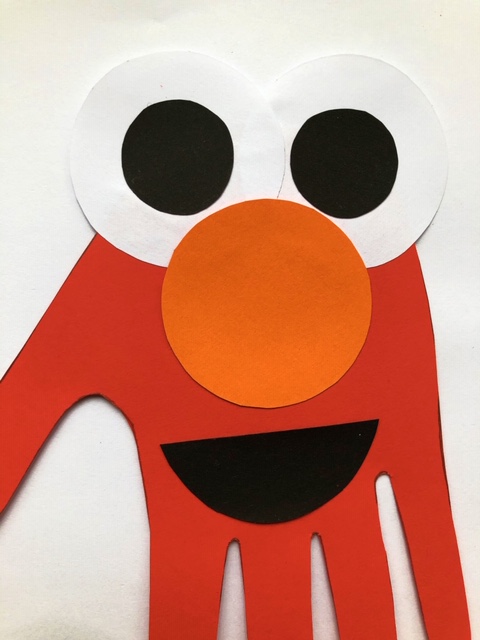 Pomarańczowe kółko przyklejamy pod oczami.Buzię przyklejamy klejem poniżej nosa.